DIRECCIÓN PARA LA GESTIÓN POLICIVAINSPECCIÓN DE POLICÍA DE ATENCIÓN PRIORITARIA 5El suscrito Inspector de Policía de Atención Prioritaria AP-5, en ejercicio de las competencias atribuidas por la Ley 1801 de 2016 Código Nacional de Policía y Convivencia (CNPC), en concordancia con lo dispuesto en el numeral Tercero del Auto De Inicio de Actuación Policiva de fecha 03 de septiembre de 2019, en el cual se ordena “Citar a la AUDIENCIA PUBLICA a través del MICROSITIO DE CÓDIGO DE POLICÍA en la página WEB de la Secretaría de Gobierno al Presunto Infractor, para que comparezca a la diligencia referida con su documento de identidad en original, con el fin de solicitar y aportar los documentos o pruebas que pretendan hacer valer para ejercer sus derechos de contradicción y defensa”, procede a CITAR a las personas que se relacionan a continuación, quienes deberán asistir con su documento de identificación en original, a la diligencia de Audiencia Pública dentro del Proceso Verbal Abreviado, la cual se llevará a cabo el día martes 24 de septiembre de 2019 en el Edificio Furatena ubicado en la Calle 12C No 8-53 Piso 3, en el horario señalado. Si el (la) presunto (a) infractor (a) no se presenta a la audiencia sin justificar siquiera sumariamente su inasistencia, dentro de los tres (3) días siguientes a la celebración de la misma, se tendrán por ciertos los hechos que dieron lugar al comportamiento contrario a la convivencia y se resolverá de fondo, con base en las pruebas allegas e informes de las autoridades Parágrafo 1°, del Artículo 223 de la Ley 1801 de 2016 CNPC.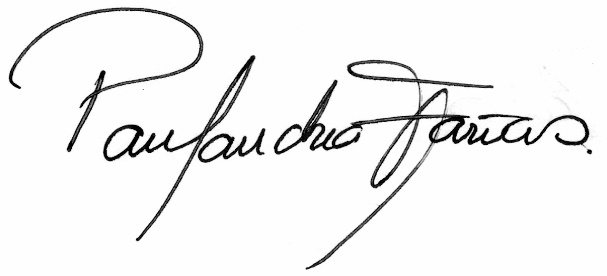 PAULA ANDREA FARIAS RODRIGUEZInspectora de Policía de Atención Prioritaria -AP 5No.NÚMERO EXPEDIENTE ORFEO«NUMERO_COMPARENDO_»NOMBRETIPO DE DOCUMENTOIDENTIFICACIÓN ARTÍCULONUMERALHORA DE AUDIENCIA12019223490107063E11001971776JULIO LANDINEZ ARMANDO JOSEC.E.689291114610-H7:00:00 a. m.22019523870100609E11001938688CUCARTA ORTIGOZA MIGUEL ANGELC.C.1000618791146127:00:00 a. m.32019573870111571E110011073252VELASQUEZ OSORIO KELLY MARCELAC.C.1007404050146127:00:00 a. m.42019573870111572E110010553110CUADRADO PUELLO YEFERSON JOSEC.C.1044919954146127:00:00 a. m.52019573870111534E11001981872PULIDO BARRAGAN JEISSON STEVENC.C.1012421290146127:00:00 a. m.62019573870111568E110011073251GARCIA BUITRAGO JOSE MILTONC.C.7940324614417:20:00 a. m.72019223490119480E110011178664ORTIZ RIVAS OMAIRAC.C.28687613146127:20:00 a. m.82019514870106822E110010648941NAVARRO MARRERO RONALD JOHANSID.E.24724398146127:20:00 a. m.92019514870105750E110010652471BLANDON SANTOS JULIAN ANDRESC.C.100396909714677:20:00 a. m.102019514870105900E110010652936MOREIRA GARCIA JAMES LEANROC.C.111119542514677:20:00 a. m.112019514870105904E110010652938GORDILLO CARDENAS CHRISTHIAN EDUARDOC.C.102452115114677:40:00 a. m.122019514870105907E110010659802VIERA CARRILLO VICTOR MANUELPAS12373455814677:40:00 a. m.132019514870105921E110010659806JUAN FERNANDO TORRES LOZANOC.C.101548060114677:40:00 a. m.142019514870105924E110010659810GONZALEZ GUTIERREZ JUAN CAMILOC.C.123390182814677:40:00 a. m.152019514870105935E110010659811SEBASTIAN AMARILLO ESCOBARC.C.103117906614677:40:00 a. m.162019514870105685E110010653044QUINTANA GARCIA DAIRO ALBERTOC.C.106672339114678:00:00 a. m.172019514870105696E110010653047ROBLES AVENDAÑO HECTOR FRANCISCOC.C.107369131814678:00:00 a. m.182019514870105713E110010652738PRECIADO CUELLA JHOAN SEBASTIANC.C.100764853714678:00:00 a. m.192019514870105937E110010652985GUZMAN ARRIETA LUIS FERNADOC.C.110284760714678:00:00 a. m.202019514870105720E110010652980BONILLA GALEANO WALTHER EDUARDOC.C.101906693614678:00:00 a. m.212019514870105723E110010645282ARRIETA MORALES EDWARC.C.100772695514678:20:00 a. m.222019514870105944E110010653264ROBAYO HERRERA NICOLAS SANTIAGOC.C.101245806414678:20:00 a. m.232019514870105974E110010652960MORENO DIAZ ANGEL MARIAC.C.109730360214678:20:00 a. m.242019514870105947E110010652965CORONADO PADILLA JESUS DARIOC.C.100356213714678:20:00 a. m.252019514870105846E110010653271DEBIL MORALES ELVIS ROMARIOC.C.1870335714678:20:00 a. m.262019514870105785E110010653280GAMEZ MARQUEZ ANDRES ELOYC.C.2477742214678:40:00 a. m.272019514870105805E110010651986SANABRIA BARRETO MARLONES STEWENC.C.102241741414678:40:00 a. m.282019514870106065E110010659804GONZALEZ MELENDRES JOSE ANTONIOC.C.104542860214678:40:00 a. m.292019514870106781E110010648933BARRIGA MATIZ LEIDY JOHANAC.C.102630008214678:40:00 a. m.302019514870106833E110010645289CARDENAS SAYABEDRA WINDER MICHELC.C.120123195514678:40:00 a. m.312019514870106869E110010652479GOMEZ TORRES JUAN DAVIDC.C.105468311714679:00:00 a. m.322019514870106879E110010652374FANDIÑO PEDROZA RAFAEL ANTONIOC.C.108345899014679:00:00 a. m.332019514870106759E110010652489TIBOCHA AMAYA YIMY EMILIOC.C.8018688314679:00:00 a. m.342019514870106800E110010652493IGUARAN GARCIA SERGIO LUISC.C.8445365114679:00:00 a. m.352019514870106650E110010652228MOLINA AGUILAR GABRIEL JOSEC.C.100449932714679:00:00 a. m.362019514870106679E110010648948CRUZ SUTA MARIA ALEJANDRAC.C.101611180814679:20 a.m372019514870106715E110010654938POVEDA ROMERO ADELMO ALCIROC.C.322619514679:20 a.m382019514870106727E110010654942MARTINEZ PAREDES RAMONC.C.8026805214679:20 a.m392019514870106745E110010654944AYALA CRUZ MARIA JOSEC.C.123239969214679:20 a.m402019514870107307E110010653284MORAN CARROZ ENDRY ADRIANC.E.1590572414679:40:00 a. m.412019514870107319E110010653288GARZON MORA SERGIO PAULOC.C.101366235914679:40:00 a. m.422019514870105698E110010652732CAPERA CARDONA MARTHA LILIANAC.C.110505702814699:40:00 a. m.432019514870105916E110010652746ELLES URANETA JORGE LUISC.E.220364414699:40:00 a. m.442019514870106642E110010653033GONZALEZ ROJAS YEFERSON JUNIORC.E.2320110814699:40:00 a. m.452019514870106674E110010653037SANABRIA SILVA JEAN CARLOC.C.1033791313146910:00:00 a. m.462019514870106703E110010653040ALZATE HERNANDEZ CARLOS DAVIDC.C.1031173382146910:00:00 a. m.472019223490115587E110011257605VANEGAS SARMIENTO WENDY XIOMARAC.C.1098799699146710:00:00 a. m.482019223490115752E110010661106MUÑETON BUSTOS CARLOS ANDRESC.C.10736736001461210:00:00 a. m.492019223490116060E110010685468PEDRAZA PAEZ DIEGO ANDRESC.C.10006191771461210:00:00 a. m.502019223490116158E110010667132GOMEZ POSADA JAVIER ORLANDOC.C.93298675146510:20:00 a. m.512019223490116242E110010667110CARRASCO ZAPATA JEFFERSON MANUELOTRO22780546146610:20:00 a. m.522019223490115580E110011198141GONZALEZ CRUZ YENNIFER PAOLAC.C.1016109499146710:20:00 a. m.532019223490115762E110010661107ARDILA MONSALVE FELIPEC.C.1015463227146710:20:00 a. m.542019223490115823E110010661110JUAN DAVID SEGURA GARCIAC.C.1000001531146710:20:00 a. m.552019223490115872E110010661112JUAN CARLOS ROJAS ARANGURENC.C.80244816146710:40:00 a. m.562019523870108414E110010454309JUAN CARLOS GONZALEZ CARDENASC.C.10154591971461210:40:00 a. m.572019523870108404E110011176469ANDRES FELIPE NAVARRETE C.C.10033114871461210:40:00 a. m.582019223490112838E11001954988JOSEPH MISAEL PINTO ZAPATAD.E.2343511314610-H10:40:00 a. m.592019223490112843E110011198239LEONARDO QUITIANC.C.8003056914610-H10:40:00 a. m.602019523870108538E110010813411OSCAR ANDRES AGUDELO RAMIREZC.C.802311261461211:00 a.m 612019523870108415E110011195307JAMES GARCES RINCONC.C.800835341461211:00 a.m 622019223490112492E110011197931GERALDO ANTONIO COLOMBO C.E.256924791461211:00 a.m 632019523870108467E110010817251DIEGO ALEJANDRO RAMIREZ LOZANOC.C.1121824607146711:00 a.m 642019523870108458E110011198118DIEGO FERNANDO ÑUNGOC.C.1026288033146711:00 a.m 652019223490112590E110011198194JUAN PABLO SABOGAL SANCHEZC.C.1022927060146711:20 a.m.662019523870108169E110010815511ALVARO JAVIER UGARRIZA ROMEROC.C.1015442901144111:20 a.m.672019523870108563E110010443626JUAN SEBASTIAN BOHORQUEZ HORTUAC.C.10143063331461211:20 a.m.682019523870109842E110010527485LUIS EDGAR FIGUEROA MURCIAC.C.10245300041461211:20 a.m.692019523870109828E110010459401MERLIS PAOLA NAVARRO TORRENTEC.C.647267711461211:20 a.m.702019523870109830E110010449037LAURA CAMILA RUBIANO CARDENASC.C.10337802581461211:40:00 a. m.712019523870109805E110010456380ANAIS ETIENNE SUSUNAGAC.C.10184829251461211:40:00 a. m.722019523870109807E110010527480DANIELA TRUJILLO TENORIOC.C.10191500651461211:40:00 a. m.732019523870109809E110010449045ANDRES FELIPE GOMEZ SALAZARC.C.10791831001461211:40:00 a. m.742019523870109811E110010527481CRISTIAN CAMILO BARAHONA MARROQUINC.C.11476877601461211:40:00 a. m.752019223490120295E110011257628ROBIN BLADIMIR GONZALEZ DUARTEC.C.1072364881146712:00:00 p. m.762019523870110103E110010457912JHEISON ALEJANDRO ALVARADO CIFUENTES C.C.1020762417144112:00:00 p. m.772019523870110109E110010457914JOSE CAMILO VARGAS CORTESC.C.1070606175144112:00:00 p. m.782019523870110096E110010449025MARIA GRACIELA RAIGOSA MUÑOZC.C.302254781461212:00:00 p. m.792019523870110075E110010443637ROSA MARIA ARANGOC.C.516662411461212:00:00 p. m.802019523870110112E11001970568LEIDY ALEJANDRA MUDALES ROZZOC.C.10336958001461212:20 p.m.812019523870110123E11001970753MELCO CARMONA HERNANDEZC.C.763054221461212:20 p.m.822019523870110131E11001970557ERMINIA DEL MILAGRO LOPEZ DEL VALLEC.E.179510601461212:20 p.m.832019523870110106E110010449040JUAN NICOLAS CANTOR MUÑOZ C.C.10726629741461212:20 p.m.842019523870110136E110010456383ANGELY DANIELA GUERRERO MEJIAC.C.10073645371461212:20 p.m.852019523870110133E110010456384JIMMY ALEXANDER TORRESC.C.800687601461212:40 p.m862019223490121080E11001963286JOSE HUMBERTO LINARES QUEVEDOC.E.262247191461212:40 p.m872019523870110124E11001958650OSCAR EDINSON CORREA LOBOC.C.1090380351146712:40 p.m882019523870110125E11001970553ELIS MANUEL GUETTE CERVANTESC.C.1127612663146712:40 p.m892019523870110128E11001970554JOHAN MANUEL JIMENEZ PEREZC.C.1127609775146712:40 p.m902019523870110116E11001970605REINALDO ENRIQUE NOROÑO RUBIOC.E.1782668814692:00 p.m.912019223490121079E11001963285OSCAR MENDOZAC.E.1475350814692:00 p.m.922019223490121092E11001957649EMILI DESIREE REYES QUILARQUED.E.2377595214692:00 p.m.932019523870109607E110011252558FABIAN EDUARDO VISCAYA FIGUEROAC.C.102075433614672:00 p.m.942019523870109624E110010443640DANIEL ANDRES GOMEZ GAMBOAC.C.1033792454146122:00 p.m.952019523870109600E110011255685JEFFERSON DAVID OSPINA CASTRILLONC.C.1022376200146122:20 p.m.962019523870109605E110011252560JOHAN ESTEBAN MURILLO CERQUERAC.C.1032472651146122:20 p.m.972019523870109606E110011252559HENRY MENDOZA VILLAREALC.C.918661014672:20 p.m.982019523870109629E110011195692ANDRES ESTEBAN ZAMORA REYESC.C.102239474214672:20 p.m.992019524870102214E110010814001YASMANIS YESSID ZUÑIGA HERRERAC.C.1062971096146122:20 p.m.1002019523870109452E110010446369PEDRO ANDRES GARCIA BELLOC.C.7987241814412:40:00 p. m.1012019223490128587E11001938293DANIELA ALEXANDRA SIUTA TEJEDORC.C.100098714714672:40:00 p. m.1022019223490129092E11001935921JESUS ENRIQUE NOGUERA HIGUERAC.E.2798567414610-H2:40:00 p. m.1032019223490128600E11001936630DARLIS JOSE GARCIA BELLOC.E.1964586214610-H2:40:00 p. m.1042019514870108030E11001936699ANDRES CAMILO RAMIREZ CORTESC.C.102658922514672:40:00 p. m.1052019514870108116E11001937611CARLOS ARTURO PINILLA DURANC.C.102242976214673:00:00 p. m.1062019223490128520E11001944219ALEXANDER JESUS BLANCOD.E.1358120914610-H3:00:00 p. m.1072019524870104640E110010461426HOLFER RAFAEL BARRANCO MELENDEZC.C.1082407235146123:00:00 p. m.1082019524870104643E110010449247CARLOS ANDRES BECERRA HERNANDEZC.C.1023028801146123:00:00 p. m.1092019514870108646E110011185635OSCAR DAVID BLANCO MENDOZAC.C.100232306714673:00:00 p. m.1102019223490128525E11001938298ELIZABETH MARIA MARQUEZ PALOMINOD.E.1657946414693:20:00 p. m.1112019514870107958E11001938296YUSLEIDYS CAROLINA RIVAS NORIEGAD.E.1768748014693:20:00 p. m.1122019514870108150E11001948118OVIDIO DAGOBERTO ACEVEDOC.C.1356929214673:20:00 p. m.1132019514870108147E110010436222JAVIER CAMILO OLIVERAC.C.8022263014413:20:00 p. m.1142019223490128084E110010437467FRANKLIN PUERTA CABELLOD.E.20356318146123:20:00 p. m.1152019514870107967E11001935031DANIEL DE JESUS DIAZ MARTINEZC.C.110110403814673:40:00 p. m.1162019514870107956E11001935030FREDY ANDRES NAVARRETE CAROC.C.8074168014673:40:00 p. m.1172019223490127824E110010437269JENIFER MAYERLIN SARACHE RONDOND.E.2137516114673:40:00 p. m.1182019514870107978E110010602397JOSE ANTONIO ORTIZ MORENOC.C.7925652814423:40:00 p. m.1192019514870108041E11001937234JUAN CAMILO RIOS JARAMILLOC.C.1032458161146123:40:00 p. m.1202019514870107973E11001943456GABRIEL EDUARDO VANEZCA M.C.E.22615722146124:00:00 p. m.1212018223490113508E110010364277GARYS ENRIQUE CABALLERO RUAC.C8496981146124:00:00 p. m.1222018223490139244E110010377570FRAN SEBASTIAN RODRIGUEZ HERNANDEZC.C103379012914674:00:00 p. m.1232018583870103077E110010386704HECTOR HILARIO CABEZAS QUINONESC.C87942516146124:00:00 p. m.1242018223490149981E110010374832ALEXIS RAFAEL PEREZ COUPUTC.E24304024146124:00:00 p. m.1252018583870103080E110010386686LUIS ALEJANDRO CORREDOR CORONADOC.C101607262414674:00:00 p. m.